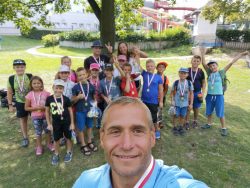 Tréninková skupina TM4 s Alešem RyckýmSRPEN… i juniorským mistrem světa!1. – 3. V rámci přípravy absolvovali naši junioři úspěšné mezinárodní plavecké závody v maďarském Györu, kde si doplavali pro řadu umístění na stupních vítězů. Honza a Káťa zamířili pak za přípravou domů, Lída do rakouské Vídně.4. FINA World Aquatic Day 2019 byl závod, který se konal bezprostředně po MEJ v Račicích. Na 5 km doplaval Aleš Rucký 6.11. Veselská hodinovka a na 10 km byl Petr Matěna 9. (v kategorii masters 40+ třetí), 5 km ženy Jana Řezníčková 13. ( v kategorii masters 40+ čtvrtá) a na 5 km muži Zbyněk Melichar 24. (v kategorii 60+ třetí).16. Ke studiu na univerzitě a k další plavecké přípravě odletěla Áďa Vavřinová z Prahy letadlem a po přestupu v New Yorku přistála v Raleifh-Durhamu a odtud ještě dále do svého dočasného domova na East Carolinu University v Greenville.21. – 27. 18. Mistrovství světa juniorů přivítala Budapešť
              - Honza Čejka mistrem světa na 50 m znak a hned 3x nový český juniorský rekord, 9. na 100 m znak a 18. na 200 m znak
              - Lída Štěpánková 10. na 50 m prsa, 16. místo na 100 m prsa a 17. na 200 m prsa
              - Kačka Laňková 29. na 50 m prsa, 26. na 100 m prsa a 19. na 200 m prsa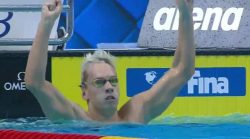 24. – 25. Mistrovství ČR na 5 km, 20 km a štafet se opět konalo v Račicích. 5 km masters M-G vyhrál Petr Matěna, 5 km mladší dorostenky Kristýna Kiki Jurčíková pátá, Jana Řezníčková v kategorii M-E  pátá. V soustěži štafet na 4x1,25 km doplavala čtveřice Hromadníková-Jurčíková-Jurica-Čaban 16. V závodě na 20 km doplaval Aleš Rucký 11. (v kategorii M-E byl stříbrný). V nemistrovském závodě na 10 km byl Petr Matěna 4., bratři Knotkové pak za sebou 14. Pepa, 15. Honza.25. – 31. Klubové soustředění se za účasti 111 plavců a trenérů se konalo v Hodoníně.26. – 30. Tréninková skupina TM4 absolvovala soustředění formou příměstského tábora v domácích podmínkách pod vedením trenérů Honzy Knotka, Aleše Ruckého a Káti Hromadníkové.PŘESTUPY:
Štěpánka SYROVÁTKOVÁ z PK Pardubice
Klára MACHÁČKOVÁ ze Slovanu Karlovy Vary
Gábina Dvořáčková, Vojtěch Weinzettl a Jana Hladíková do KSP Pardubice